Iowa Individual Administrator Professional Development Planto be developed collaboratively between administrator and supervisorName:			School: Winterset Schools			District: Winterset		AEA: HeartlandDistrict or Building FocusGeneral District Goal Area (from CSIP or other improvement plan) If using a goal area not included in a plan, include data which shows the need for focusing your leadership actions in this area.   Specific School or District Goal (for above general goal area)The Mission Delivery Points of the WCSD Strategic Plan will be the focus of the work within our school district.  These include:More than 80% K-6 students will meet FAST literacy benchmarks (Fall, Winter and Spring).More than 80%  K-6 students will meet FAST math benchmarks (Fall, Winter and Spring).More than 80% 3-12 students will achieve a year or more growth in Math and Reading per Iowa Report Card.More than 80% 7-12 students will meet College and Career Readiness per Iowa Report Card. Greater than 90% of students feel connected and safe in school (IYS grades 6,8,11).Greater than 80% of students participated in at least 1 out of class, school sponsored activity, athletic event or club (Grades 7-12)Greater than 90% of licensed staff improved professional growth on summative evaluation per the Winterset Professional Growth Model     Supports for Plan Implementation (check all that apply and describe)  ☐Supervisor/Board:  	 					☐AEA/Regional:  Amy Wichman, AEA Partnership Director☐Peer:	  			                                                   ☐Other:Administrator Signature/Date       Supervisor Signature/DateSpecific Leadership Goals*(1-3 things the administrator will DO to increase likelihood that goals in steps 1 & 2 will be achieved)Related ISSLIndicators of Progress(Document the effect of chosen indicators.)Start & End DatesReview Date(s)Items discussed during reviewLearning Goals*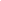 (1-3 things the administrator will LEARN to increase likelihood that goals in steps 1 & 2 will be achieved)Related ISSLIndicators of Progress(Document the effect of chosen indicators.)Start & End DatesReview Date(s)Items discussed during review